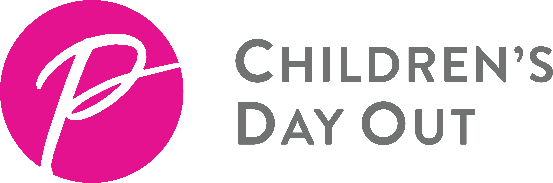 Pioneer Drive Children’s Day Out is now enrolling for Fall 2020-2021!  We are looking forward to a great year!  We have excellent curriculum that addresses all areas of your child’s development: spiritual, physical, mental, social and emotional.  Our small classes provide an enriching experience that will lay the foundation for a lifetime of learning.  We implement fine motor skills, pre-writing, hands-on-activities, center play, large motor exercises, music, circle teaching time, and Bible lessons.  This form and the non-refundable deposit are due on or before May 7th to hold a place for your child.  Please return the enrollment form and the deposit to: Pioneer Drive Children’s Day Out, 701 South Pioneer Drive, Abilene, Texas, 79605.  The deposit is $40 per child.  Tuition will be $175.00 a month.  There will be 9 payments, September through May.  We also require a copy of your child’s shot records.  You may submit these with your registration or prior to the first day of class. Classes will be formed in August.  You will then receive a handbook and a letter informing you of your child’s class and teachers.  Meet the Teacher Night will be Thursday, September 3rd, the first day of class will be Tuesday, September 8th.  Thank you for your interest in Pioneer Drive Children’s Day Out.  We hope to enroll your child!  If you have any questions, please contact me at 325-695-1451.  I would love to tell you more about our program, show you around and introduce you to our teachers.  We hope your child will join us for a great year at Pioneer Drive Children’s Day Out!Sincerely,Pamela McElhaneyChildren’s Day Out DirectorPlease complete a separate form for each child.Child’s Name________________________________________________Boy or Girl  (please circle)Birthdate_____________________________________________________Parents______________________________________________________Phone Number_______________________________________________Address_____________________________________________________Zip_________________Amount of Non-Refundable Deposit Paid________________________Check #                                    Cash